     ШКОЛЬНАЯ ЖИЗНЬ МБОУ СОШ №46             2 полугодие 2020-2021Закончился 2020-2021 учебный год!Для каждого он был разным, для кого-то − жизненным уроком, новым открытием, насыщенным важными событиями, а для кого-то − этот год был непростым, но главное, что все получилось! Пусть  все силы, которые были потрачены в этом году, с легкостью восстановятся, а следующий учебный год принесёт только положительные результаты!!!17 января 29 января20 февраляОбучающиеся 6 "Б" класса вместе со своим классным руководителем Баскаевой Людмилой Александровной возложили цветы к могиле Героя Советского Союза Ибрагима Магометовича ДзусоваАкция "Его имя носит наша школа". Ученики рассказывали прохожим о человеке, коротый увековечил своё имя подвигами - Ибрагиме Магометовиче Дзусове.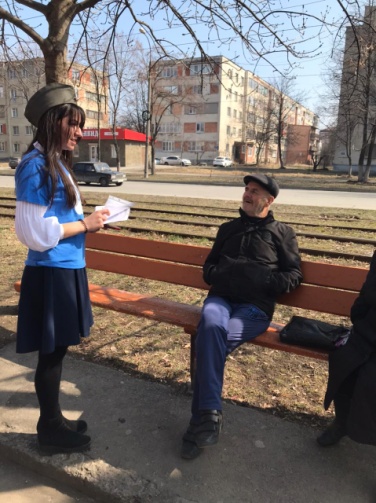 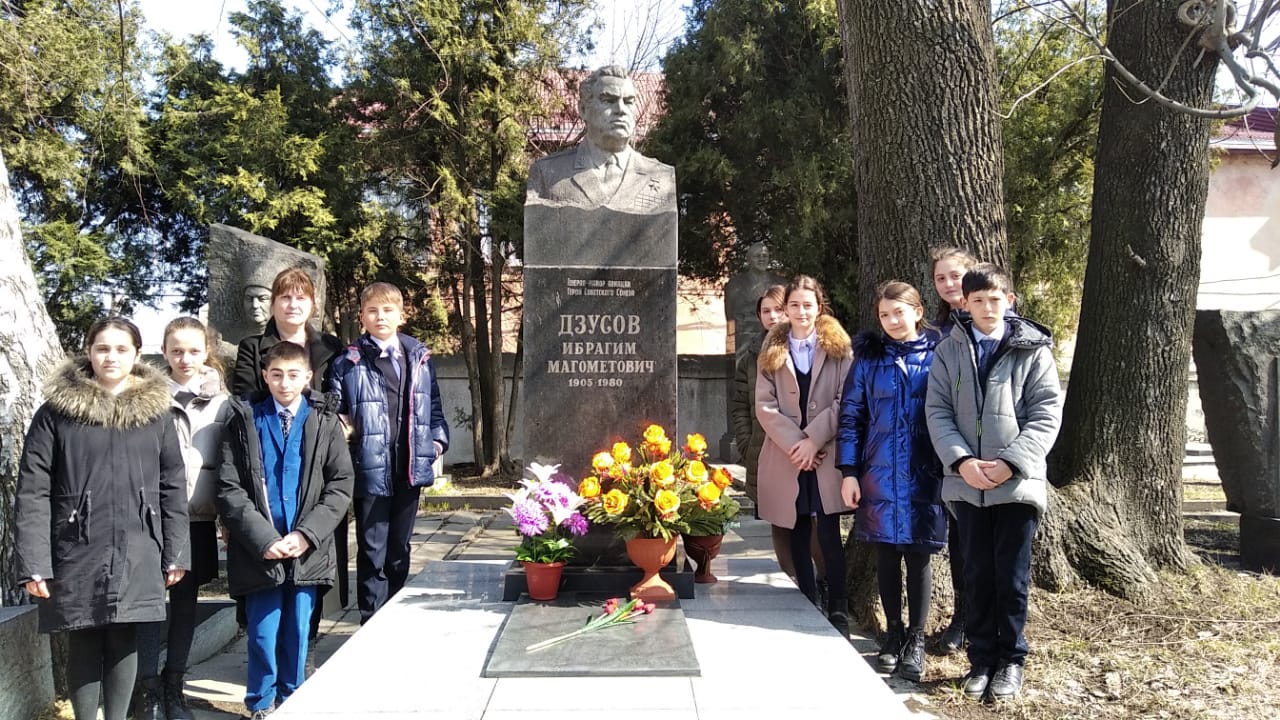 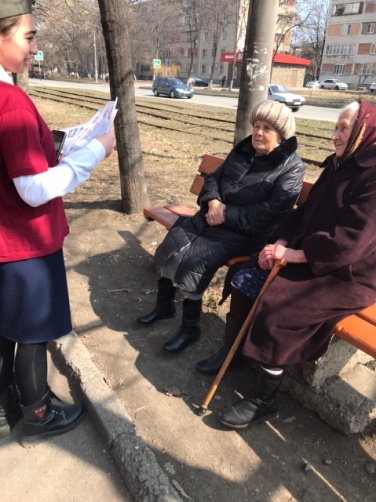 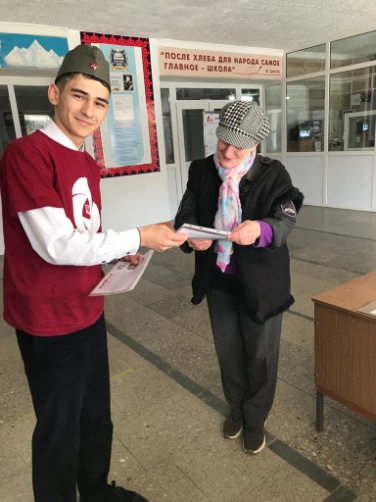 10 марта 18 марта22 марта27 марта28 марта    28 марта ученики МБОУ СОШ 46 стали волонтёрами на открытии фотовыставки Дзерассы Кортиевой «Побеждая любовью», посвящённой "солнечным детям". По мнению автора, подобные проекты учат смотреть на различия не с настороженностью и страхом, а с любопытством и пониманием.4 апреля7 апреля   Сегодня ученики 11 "В" и 7 "Б" классов МБОУ СОШ 46 посетили спектакль Северо-Осетинского инклюзивного театра «Босые души» - «Если в сердце живет мечта».   Ребят растрогал спектакль до слёз. Не из жалости к людям с ОВЗ, а от восхищения. Каждый из членов труппы - творческий и интересный человек, со своей историей и со своей мечтой. Для многих из них мечтой было признание и поддержка людей, которую они получили сегодня от зрителей. Самые важные слова, которые отозвались в сердцах юных зрителей «Мечтайте и стремитесь к своим мечтам несмотря ни на что»8 апреля 8 апреля на базе МБОУ СОШ 46 прошло мероприятие направленное на профилактику преступлений против половой неприкосновенности несовершеннолетних, профилактики ВИЧ и ИППП (инфекций, передаваемых половым путем).
Организаторы мероприятия:- Комиссия по делам несовершеннолетних и защите их прав Северо-Западного района (ответственный секретарь КДНиЗП Северо-Западного района - Зайтова Елена Борисовна)- Управление образование по г. Владикавказ - начальник - Дзлиева Альбина Измаиловна- МБОУ СОШ 46 - директор школы Газзаева Валентина Григорьевна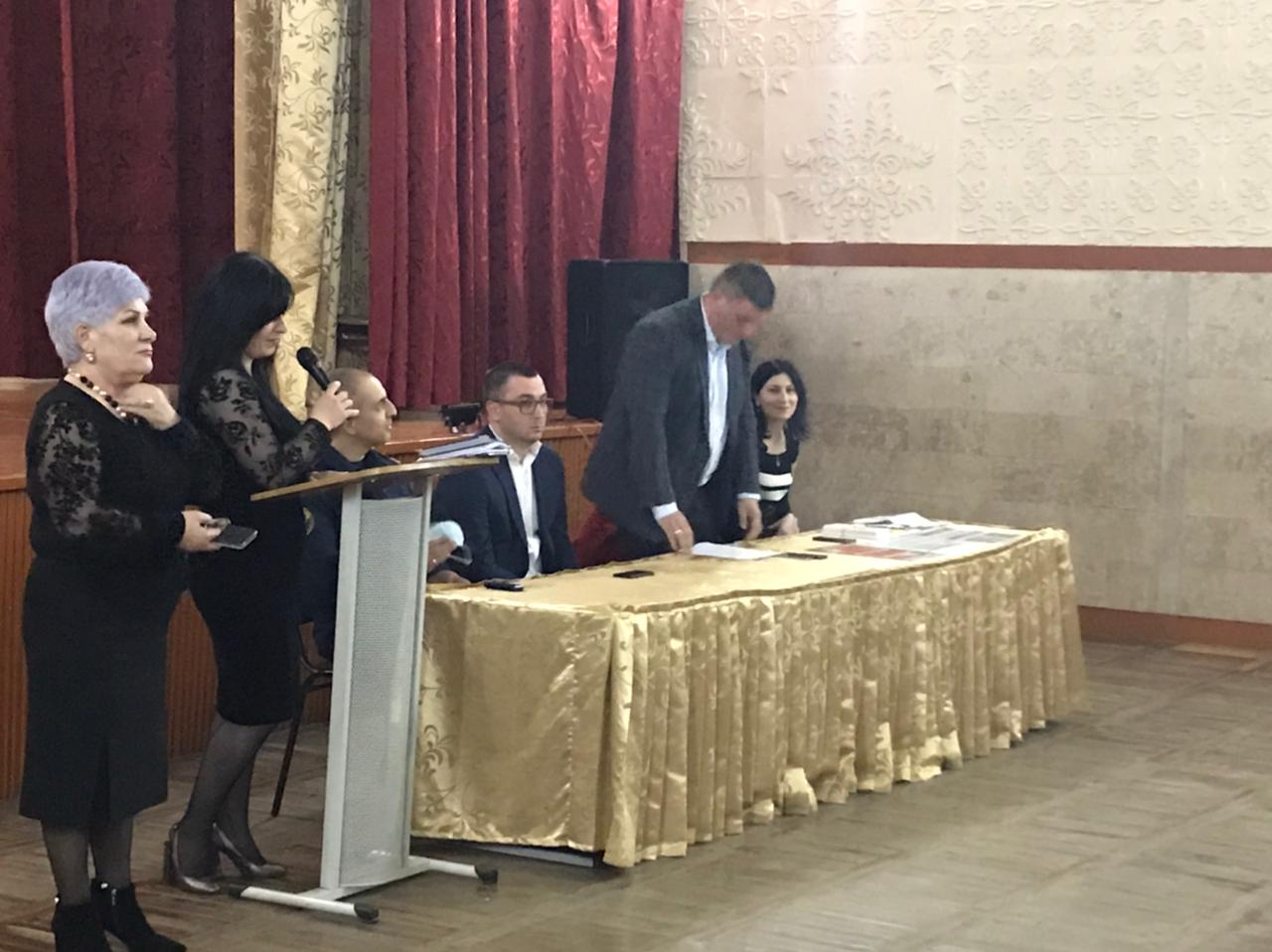 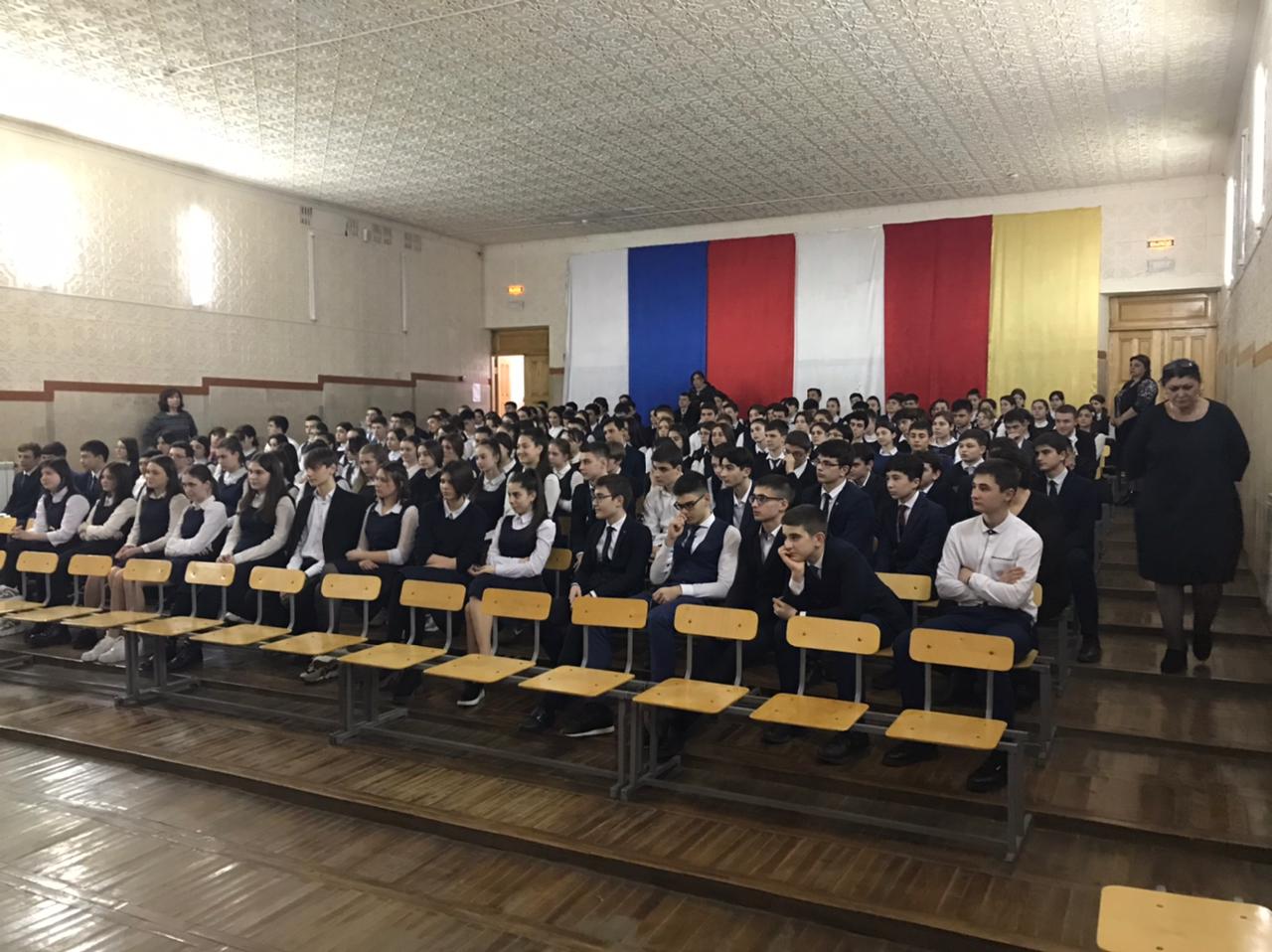 9 апреля9  апреля в школе прошёл конкурс "А ну-ка, мальчики!" среди учащихся 5-ых классов. ребята соревновались в скорости, выносливости, чтении стихов и исполнении музыкальных номеров.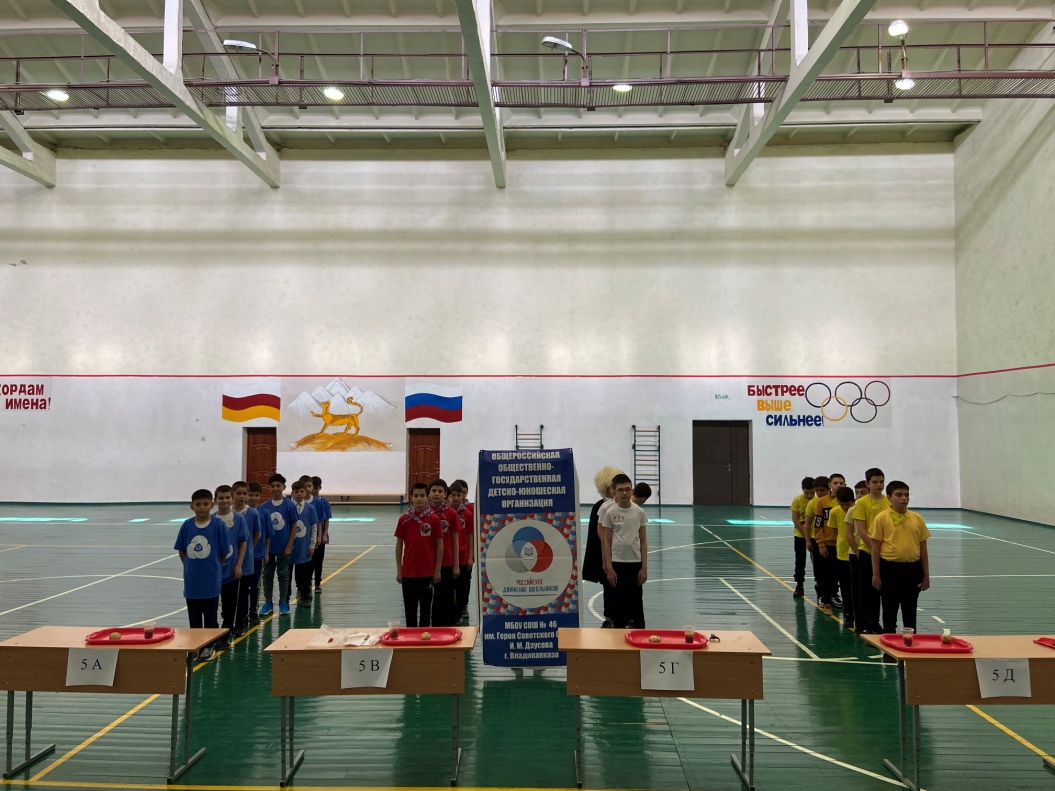 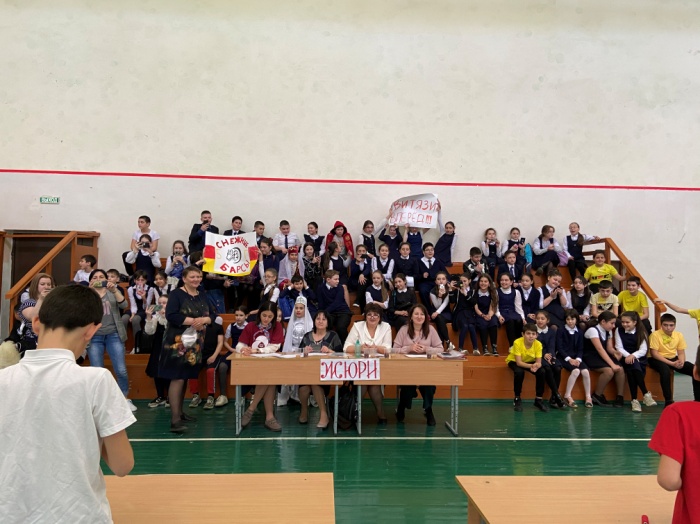 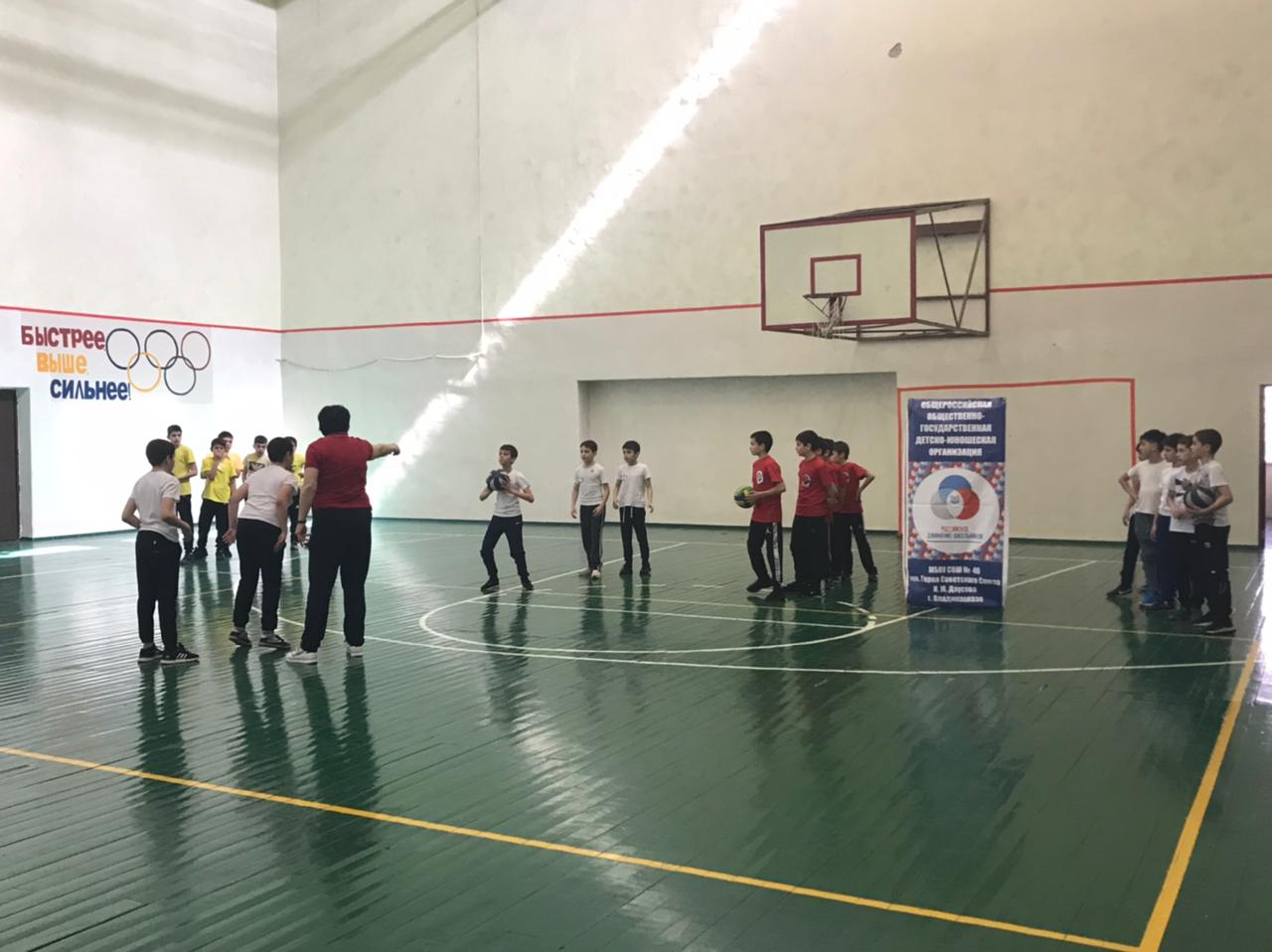 10 апреля "Смотр строя и песни", который прошёл в этом году среди учащихся 7-ых классов, является важным мероприятием, формирующим коллективизм  и чувство ответственности. Из-за ограничений 2020 года оно не проводилось, возможно, поэтому так ответственно к нему подошли ребята. Выправке и строевой подготовке позавидовали бы даже курсанты!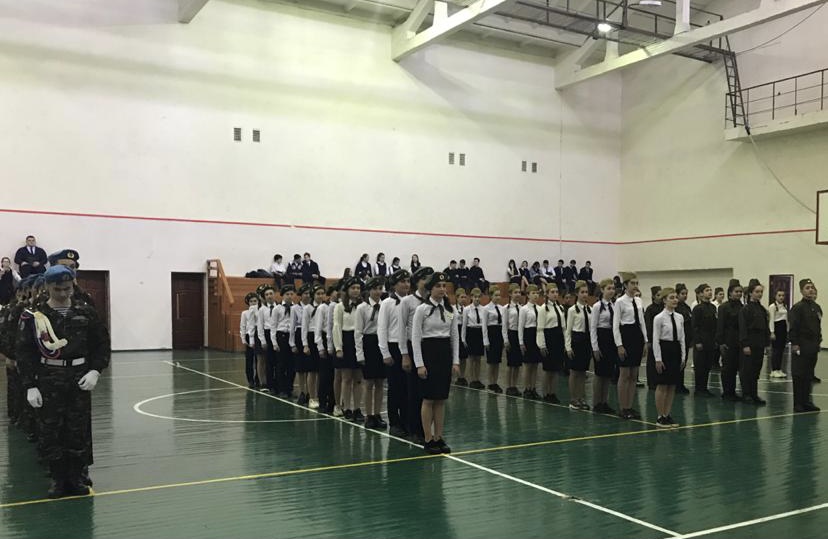 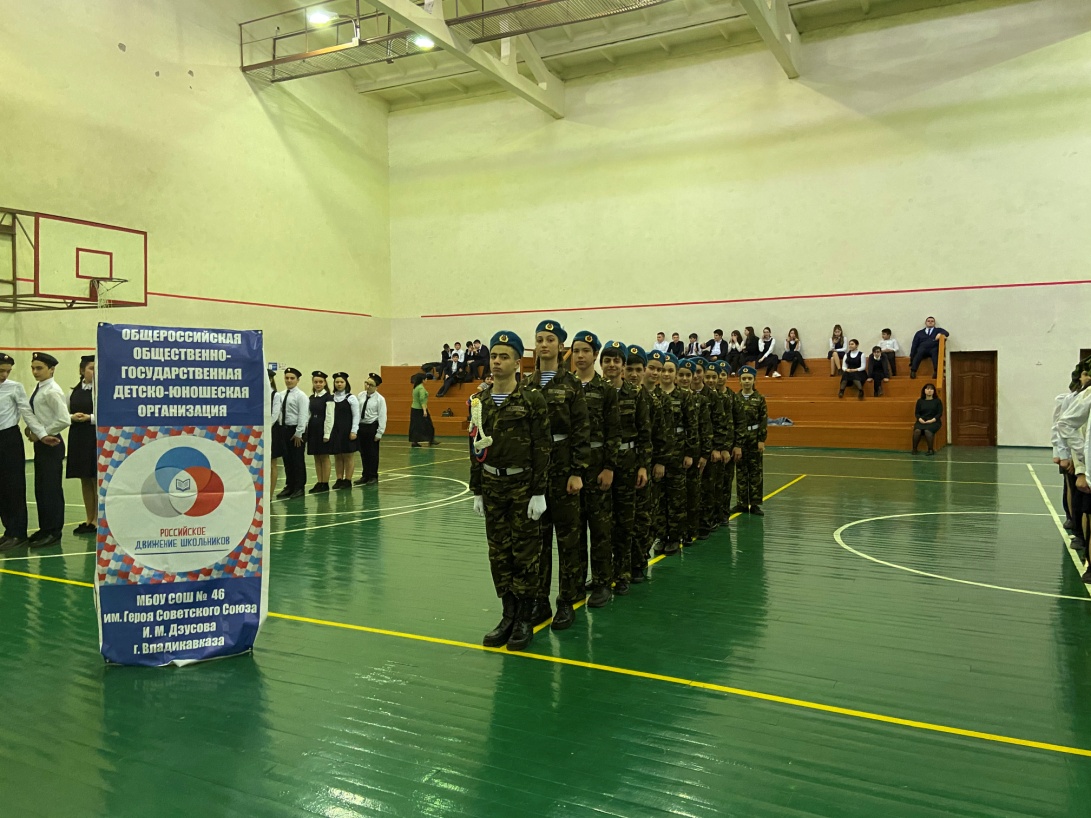 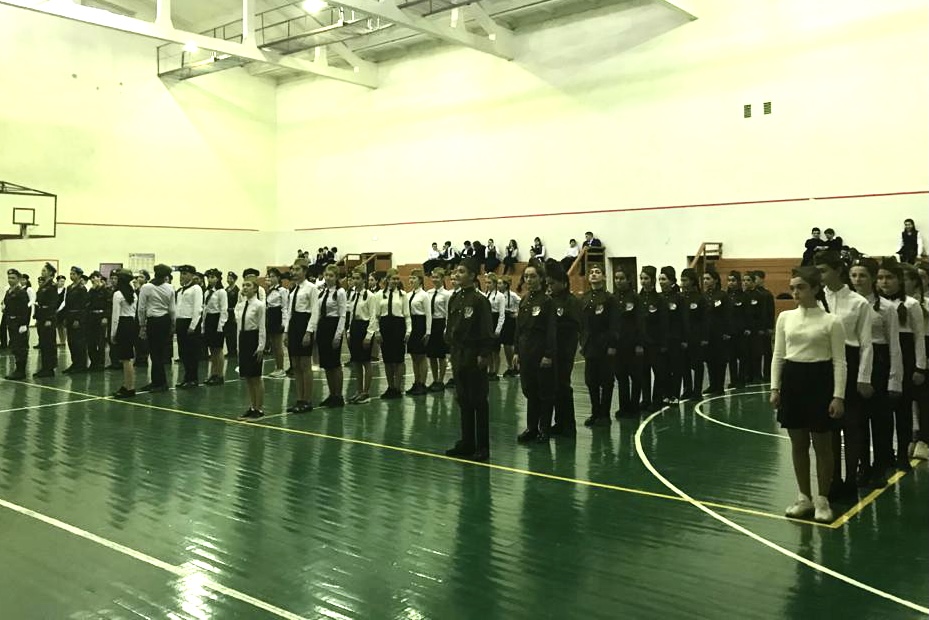 15 апреля   Коллектив 3 класса нашей школы занял 1 место в XVIII городском фестивале инсценированной сказки для младших школьников "СКАЗКА МУДРОСТЬЮ БОГАТА" по Северо-Западному МО! Ответственные учителя: Ковалёва Галина Николаевна, Бадриева Инга Парижовна, Калоева Регина Александровна и Иващенко Наталья Ивановна. Поздравляем с победой!!!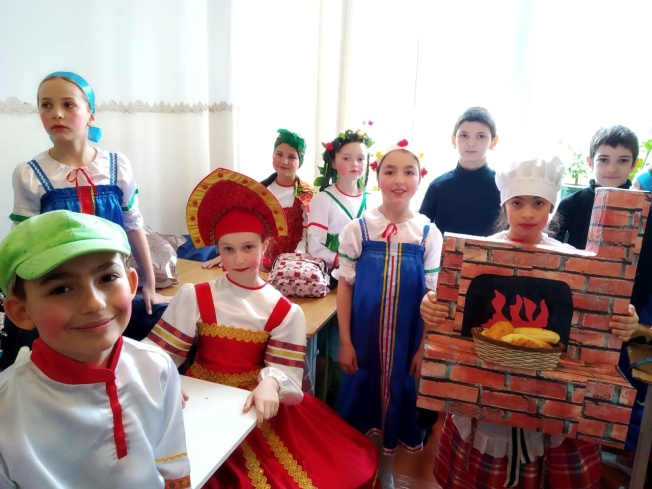 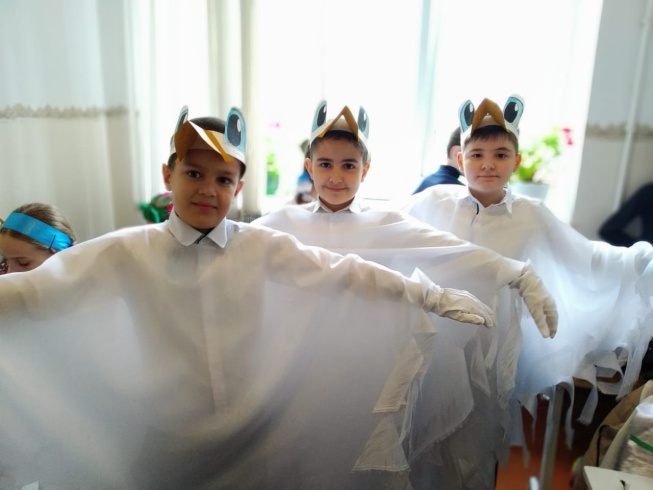 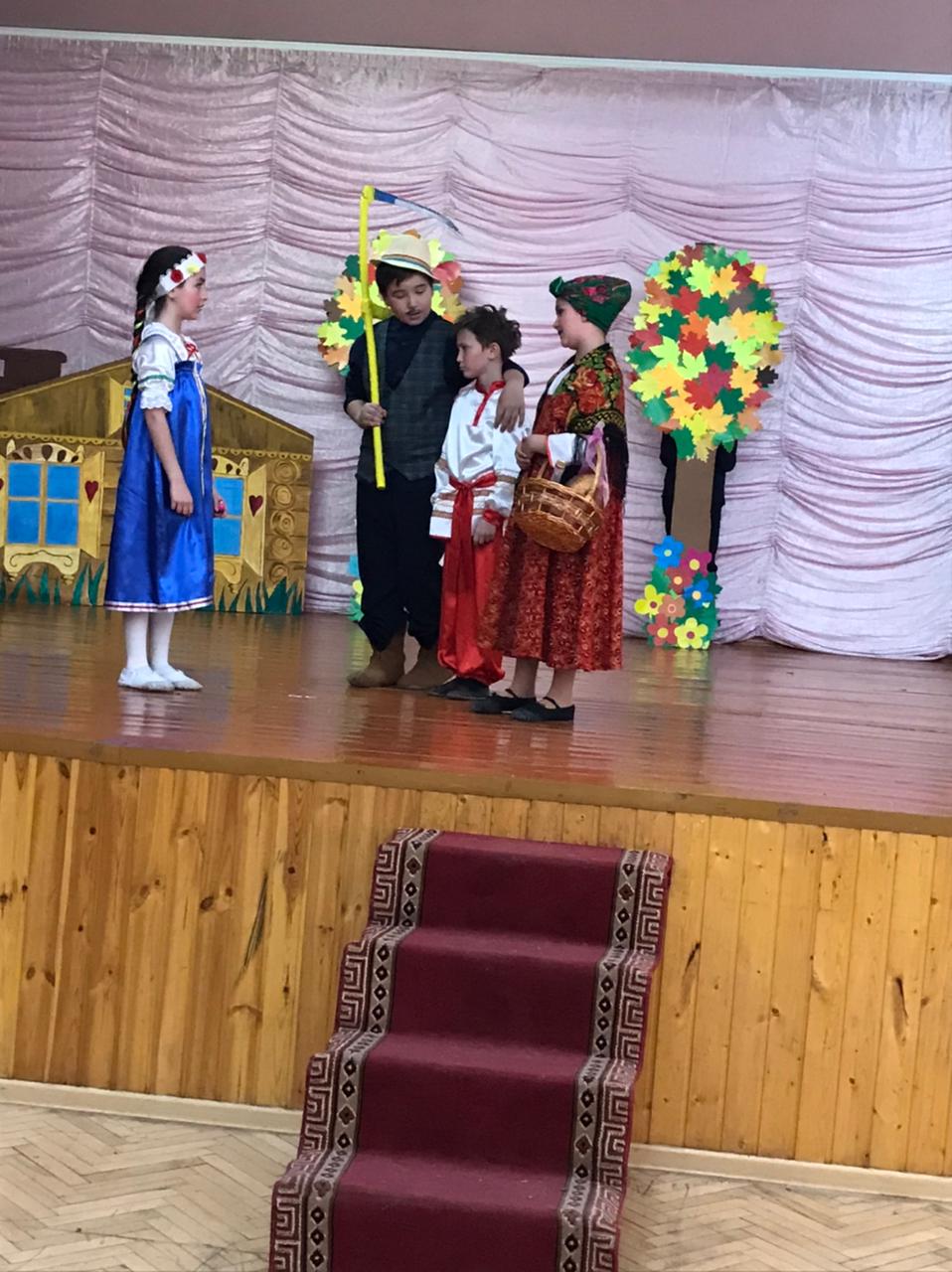 20 апреля23 апреля10-20 мая   76 лет назад Советский Союз одержал Победу в Великой Отечественной войне. За эту Победу наши отцы, деды и прадеды заплатили своей кровью, своими жизнями. Ученики МБОУ СОШ №46 постоянно пополняют свои знания об истории родного края, участвуя в поисковой работе, организованной школьным музеем Боевой славы. В этом году, помимо пополнения музейных экспонатов, руководитель образовательного учреждения Газзаева В.Г. выступила с инициативой о создании «Бессмертного полка» из числа родственников учеников и педагогов школы.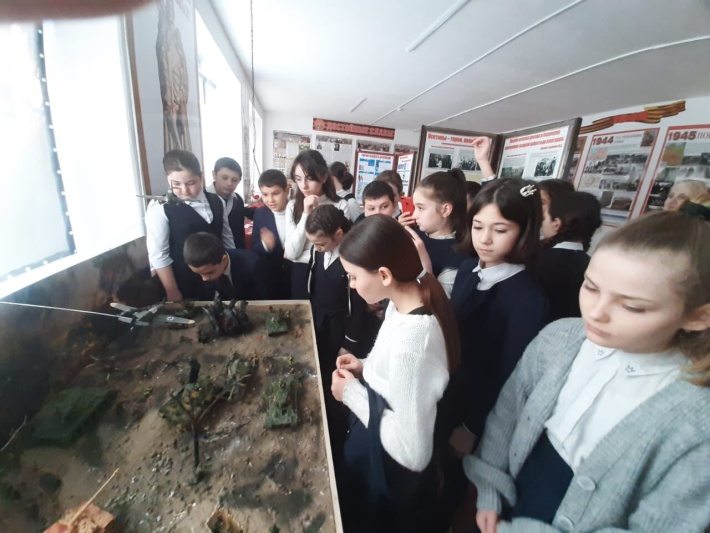 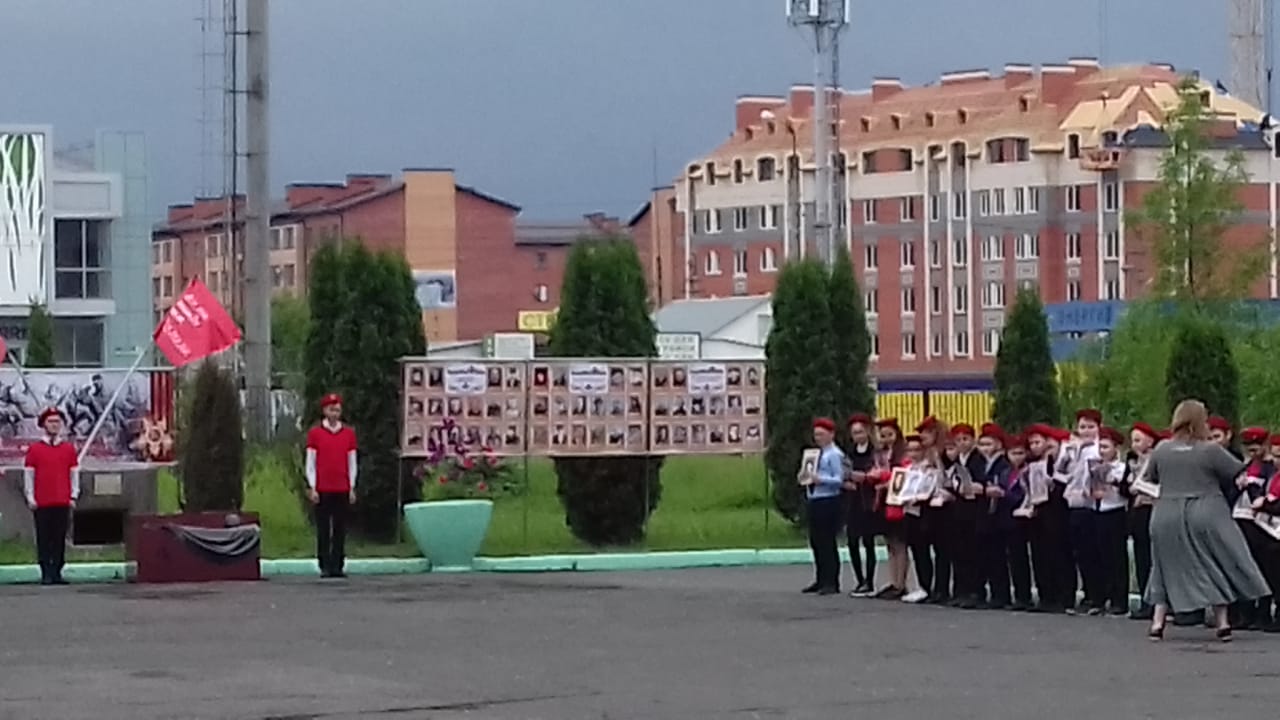 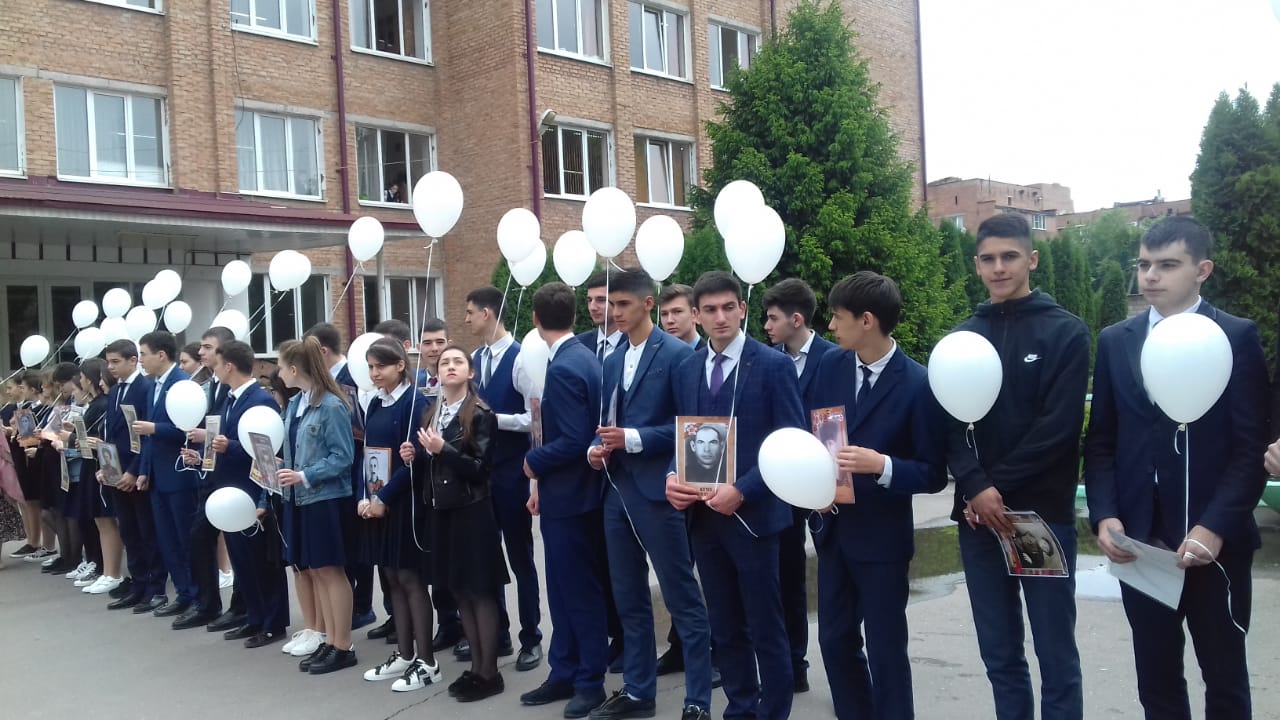 21 мая    Последний звонок — итоговый праздник школьного года, 21 мая он прозвучал и для учеников МБОУ СОШ №46. Много тёплых, искренних слов поздравлений услышали наши выпускники. Директор школы Газзаева В.Г., обращаясь со словами напутствия, особо подчеркнула, что педагоги школы вложили в каждого из них не только свои знания, но и частицу своего сердца. Последний звонок – это только рубеж!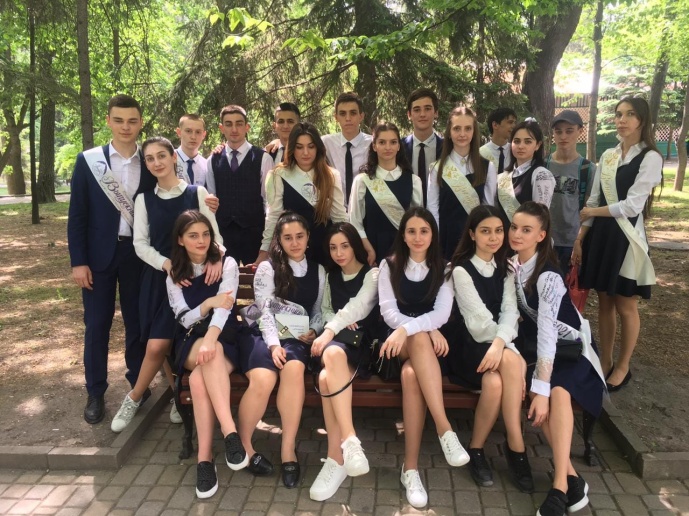 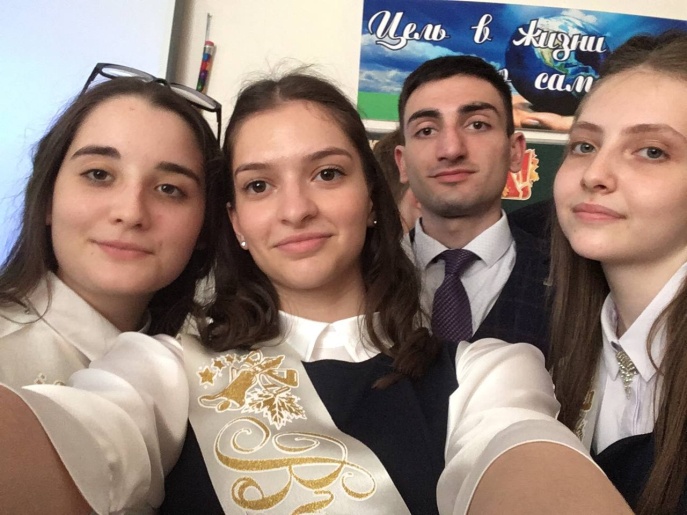 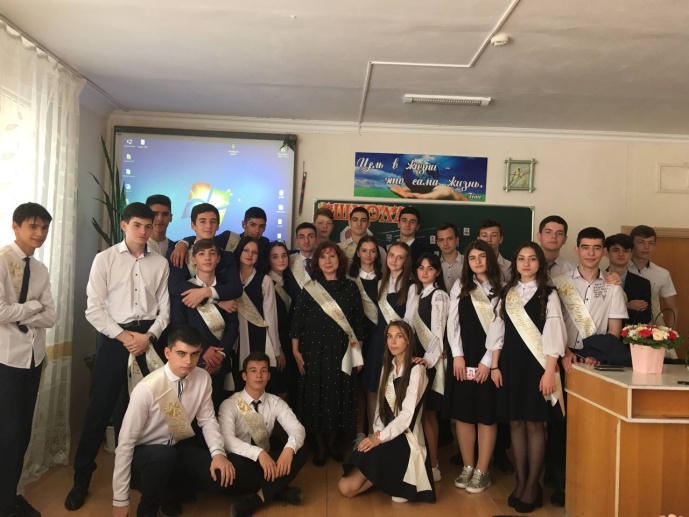 26 мая